Протокол № 389заседания ПравленияСаморегулируемой организации аудиторовАССОЦИАЦИЯ «СОДРУЖЕСТВО» (СРО ААС)г. Москва 	                                                                                                               05 марта 2019 г.Голосовали:Члены Правления СРО ААС:Ананьев И.В., Бородина Н.В., Голенко В.С., Горелов М.Г., Горячева О.В., Гузов Ю.Н., Желтяков Д.В., Кобозева Н.В., Константинова И.Г., Кромин А.Ю., Кузнецов А.П., Лимаренко Д.Н., Малофеева Н.А., Мухарева Е.В., Носова О.А., Рыбенко Г.А., Селезнев А.В., Старовойтова Е.В., Федосимов Б.А., Чая В.Т., Чепик Н.А., Черкасова Н.В., Шеметов В.Н., Шеремет А.Д.Итого в голосовании на заседании Правления СРО ААС приняло участие 24 из 38 человек, что составляет 63% голосов, кворум для принятия решений имеется.Форма заседания Правления СРО ААС – заочная.Документы, содержащие сведения о голосовании членов Правления СРО ААС, принимались до 05 марта 2019 года.ПОВЕСТКА ДНЯ:О приеме в члены СРО ААС.О смене статуса члена СРО ААС.О приостановлении членства в СРО ААС.О прекращении членства в СРО ААС.Об утверждении аудиторской организации для проведения обязательного ежегодного аудита бухгалтерской (финансовой) отчетности СРО ААС за 2018, 2019 годы.Решили: утвердить повестку дня заседания Правления СРО ААС.Решение принято единогласноПо первому вопросуО приеме в члены СРО ААСРешили:1.1. Принять в члены СРО ААС 2 аудиторские организации.Решение принято единогласноПо второму вопросуО смене статуса члена СРО ААС Решили:2.1. Сменить статус члена СРО ААС со статуса ИП на статус аудитора 2 индивидуальным аудиторам;2.2. Сменить статус члена СРО ААС со статуса аудитора на статус ИП 3 аудиторам.Решение принято единогласноПо третьему вопросуО приостановлении членства в СРО ААСРешили:3.1. Приостановить членство в СРО ААС на срок до устранения нарушения, но не более 180 календарных дней, по рекомендации Дисциплинарной комиссии СРО ААС (протокол № 88 от 08.02.2019 года) в связи с нарушением требования к членству (несоблюдение требования о численности аудиторов, являющихся работниками аудиторской организации) 1 аудиторской организации;3.2. Приостановить членство в СРО ААС на срок до устранения нарушения, но не более 180 календарных дней, по рекомендации Дисциплинарной комиссии СРО ААС (протокол № 88 от 08.02.2019 года) в связи с несоблюдением требования о прохождении внешнего контроля качества работы 5 индивидуальных аудиторов;3.3. Приостановить членство в СРО ААС на срок до устранения нарушения, но не более 180 календарных дней, по рекомендации Дисциплинарной комиссии СРО ААС (протокол № 88 от 08.02.2019 года) в связи с несоблюдением требования о прохождении внешнего контроля качества работы 2 аудиторских организаций;3.4. Приостановить членство в СРО ААС на срок 30 календарных дней по рекомендации Дисциплинарной комиссии СРО ААС (протокол № 88 от 08.02.2019 года) в связи с нарушением требований Федерального закона от 30 декабря 2008 г. № 307-ФЗ «Об аудиторской деятельности», стандартов аудиторской деятельности и Устава СРО ААС 1 аудиторской организации.Решение принято единогласноПо четвертому вопросуО прекращении членства в СРО ААСРешили:4.1. Прекратить членство в СРО ААС на основании поданного заявления 4 аудиторов;4.2. Прекратить членство в СРО ААС в связи со смертью 1 аудитора;4.3. Прекратить членство в СРО ААС на основании поданного заявления 2 аудиторских организаций;4.4. Прекратить членство в СРО ААС в связи с ликвидацией 1 аудиторской организации.Решение принято единогласноПо пятому вопросуОб утверждении аудиторской организации для проведения обязательного ежегодного аудита бухгалтерской (финансовой) отчетности СРО ААС за 2018, 2019 годы Решили:5.1. По итогам проведенного открытого конкурса утвердить аудиторскую организацию для проведения обязательного ежегодного аудита бухгалтерской (финансовой) отчетности СРО ААС за 2018, 2019 годы.5.2.  Поручить Генеральному директору СРО ААС заключить с аудиторской организацией договор по проведению обязательного ежегодного аудита бухгалтерской (финансовой) отчетности СРО ААС за 2018, 2019 годы.Решение принято единогласноПодсчет голосов проводился секретарем заседания Правления СРО ААС Носовой О.А.Подписи:Председатель Правления СРО ААС ______________________ А.Д. ШереметСекретарь Правления СРО ААС      ______________________ О.А. Носова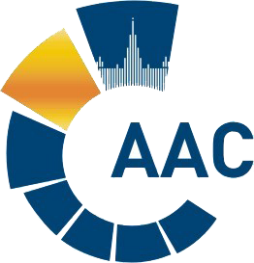 САМОРЕГУЛИРУЕМАЯ ОРГАНИЗАЦИЯ АУДИТОРОВАССОЦИАЦИЯ «СОДРУЖЕСТВО» 
член Международной Федерации Бухгалтеров (IFAC)(ОГРН 1097799010870, ИНН 7729440813, КПП 772901001) 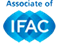 119192, г. Москва, Мичуринский проспект, дом 21, корпус 4. т: +7 (495) 734-22-22, ф: +7 (495) 734-04-22, www.auditor-sro.org, info@auditor-sro.org 